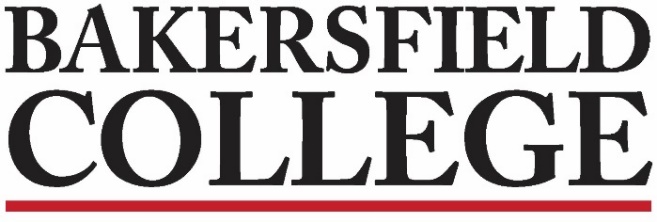 Guided Pathways Strategies (GPS) Faculty Leads Meeting November 6, 202312:00 pm L160Membership:Agenda:RoleMemberAttendanceCo-ChairsFaculty Chair – Grace CommisoCo-ChairsAdmin Chair – Christina HowellMembersFinancial Aid Director or designee – Jennifer AchanMembersCounseling Dean or designee – Marisa MarquezMembersAffinity Group Lead – Ben PerladoMembersCurriculum Faculty Chair or faculty designee – *vacantMembersFaculty Counselor – *vacantFaculty LeadsAg, Nutrition & Culinary Arts – Laura MillerFaculty LeadsArts, Communication & Humanities – Matthew MaddexFaculty LeadsBusiness – Brandon HallFaculty LeadsEducation – Kimberly BlighFaculty LeadsHealth Sciences – Konrad DahlFaculty LeadsIndustrial Technology & Transportation – Rony RecinosFaculty LeadsPublic Safety – Anna BeltranFaculty LeadsSocial & Behavioral Sciences – Becky ColawFaculty LeadsSTEM – James McGarrahFaculty LeadsSTEM – Travis SteeleRole & NameAttendanceVisitors/Guestse.g. Dean of Instruction – xxx Visitors/GuestsFaculty, Helen AcostaVisitors/GuestsVisitors/GuestsVisitors/GuestsVisitors/GuestsVisitors/GuestsVisitors/GuestsVisitors/GuestsVisitors/GuestsVisitors/GuestsVisitors/GuestsVisitors/GuestsVisitors/GuestsSet Notetaker Review Minutes 5 minutesChair Report: Grace & ChristieCollege Council ReportNovember Meetings?Schedule for presentations 10 minutesANC Presentation to GPS: Laura & JessicaBC GP Momentum Points Dashboard10 minutesStarfish Progress Reporting:Trend Data15 minutesQ&A:Opportunity to ask additional questions or raise concerns10 minutesAnnouncements: